AWP’s Third Tweet Chat: Behind the Scenes at AWP’s Office
May 6 from 3:00-4:00 p.m. ET

AWP ‏@awpwriter May 5 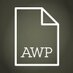 Join us tomorrow, 5/6, from 3-4pmET for our next Tweet Chat and learn about AWP's offices, staff, & services! #BTSAWP 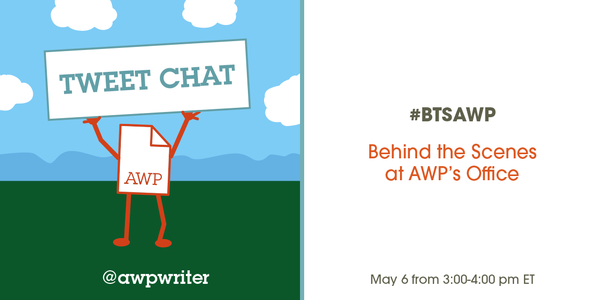 AWP ‏@awpwriter 6h6 hours ago Did you know @GeorgeMasonU has been AWP's host university since 1994? Learn more today at #BTSAWP 3-4pm ET AWP ‏@awpwriter 2h2 hours ago Welcome to AWP's third Tweet Chat: a behind the scenes look at AWP! #BTSAWPAWP ‏@awpwriter 2h2 hours ago We'll be sharing fun facts and photos about AWP's offices, staff, and services. #BTSAWPAWP ‏@awpwriter 2h2 hours ago With us for the next hour is @donaldgarrett, Development Assistant at AWP. #BTSAWP 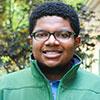 AWP ‏@awpwriter 2h2 hours ago Ask a question about AWP & follow the chat by using the hashtag #BTSAWPDonald Garrett ‏@DonaldGarrett 2h2 hours ago 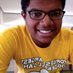 I'm excited to be tweeting to our amazing @awpwriter members! #BTSAWP Donald Garrett ‏@DonaldGarrett 1h1 hour ago Hi everyone! So to introduce myself, I'm Donald and I've been with AWP since Sept 2014. I work with development/fundraising #BTSAWPDonald Garrett ‏@DonaldGarrett 1h1 hour ago AWP’s offices are in an old residential house purchased by GMU. #BTSAWP @awpwriter 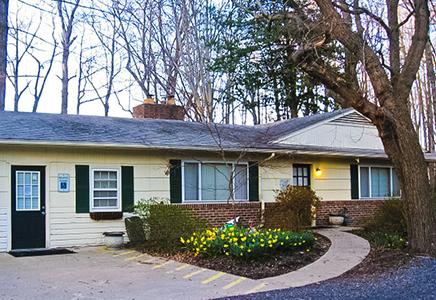 Dana Craig ‏@danalcraig 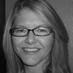 @DonaldGarrett @awpwriter Cool!Donald Garrett ‏@DonaldGarrett 53m53 minutes ago Donald Garrett retweeted Dana CraigA lot of magic happens in this cottage in the woods #BTSAWP #awp Dana Craig ‏@danalcraig 52m52 minutes ago @DonaldGarrett That sounds a bit ominous... #BTSAWPDonald Garrett ‏@DonaldGarrett 1h1 hour ago It's called Carty House after the family that used to own the land. #BTSAWPDonald Garrett ‏@DonaldGarrett 1h1 hour ago Carty House is nice because it's in a quiet area compared to the surrounding Fairfax, VA/ DC area. We're even visited by critters! #BTSAWPLeanne Molter ‏@larryspub 1h1 hour ago 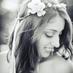 .@DonaldGarrett @awpwriter I feel like we need a Snow White joke at the end. #BTSAWPCynthia Sherman ‏@cshermanva 58m58 minutes ago 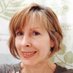 Behind the scenes at AWP chat. This is where all the magic is made!#BTSAWPEDML ‏@exclamate_ 1h1 hour ago 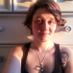 @awpwriter What's the most exciting thing about working at AWP? #BTSAWPAWP ‏@awpwriter 1h1 hour ago .@exclamate_ For me (webmaster) it's being surrounded by the the literary world. I find it inspiring to work with & for writers! #BTSAWPDonald Garrett ‏@DonaldGarrett 1h1 hour ago Everything! The members and staff are so warm and welcoming. I like serving a creative community #BTSAWP Kelley McLain ‏@kelleylou6 1h1 hour ago 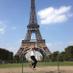 @exclamate_ @awpwriter For me it's not knowing who I will be interacting with next.. So many great writers are active AWP members! #BTSAWPSarah Katz ‏@sarahbea89 1h1 hour ago 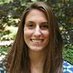 @exclamate_ @awpwriter For me, it's being surrounded by a cadre of ambitious writers, readers, and literary citizens! #BTSAWPSarah Katz ‏@sarahbea89 41m41 minutes ago @exclamate_ @awpwriter I should add that I love poring through the stack of poetry collections sent to AWP for Books by Members. #BTSAWPCristina ‏@CristinaEstell1 1h1 hour ago 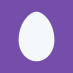 @DonaldGarrett For me, it's being surrounded by so many uniquely awesome coworkers! #BTSAWPLeanne Molter ‏@larryspub 1h1 hour ago .@exclamate_ @awpwriter For me (Designer) it's the awesome opportunity to draw illustrations and be in a more creative environment. #BTSAWPEDML ‏@exclamate_ @larryspub @awpwriter Like the little AWP page guy who reminds me to do things in a timely fashion!?AWP ‏@awpwriter 59m59 minutes ago @exclamate_ @larryspub Did you know he has a name? His name is Dogear! #BTSAWP 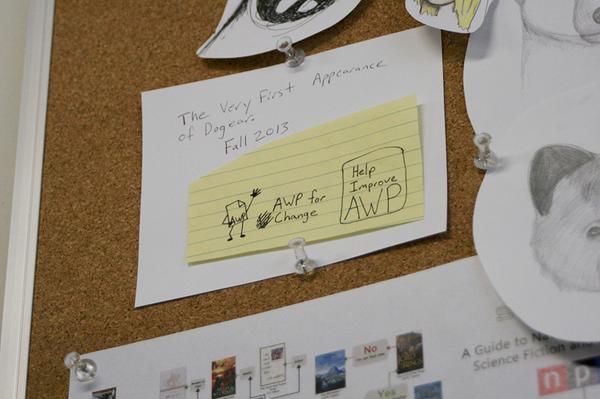 EDML ‏@exclamate_ @larryspub @awpwriter I did NOT know that, but I loooove that guy!Donald Garrett ‏@DonaldGarrett 1h1 hour ago Here's some friends that've visited us at Carty House #BTSAWP @awpwriter 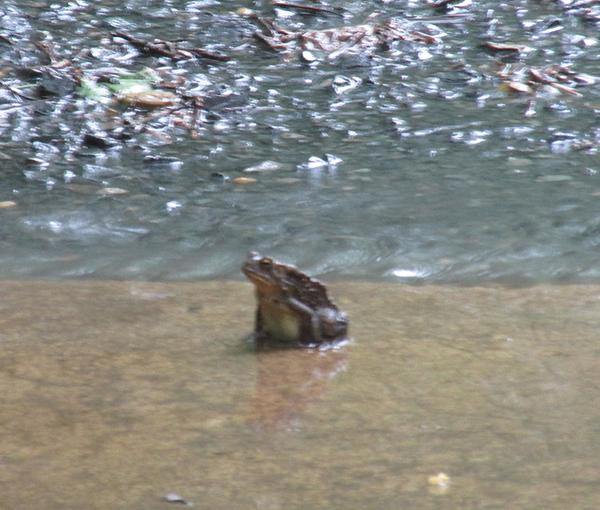 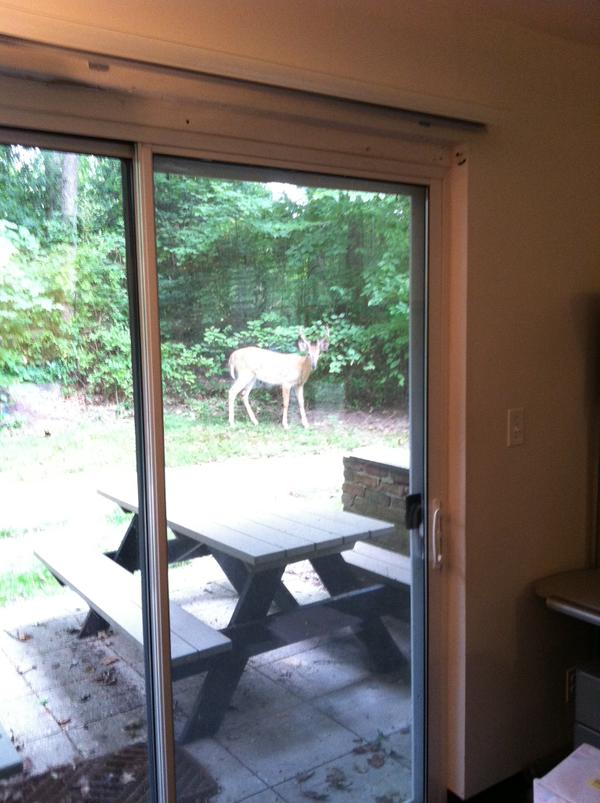 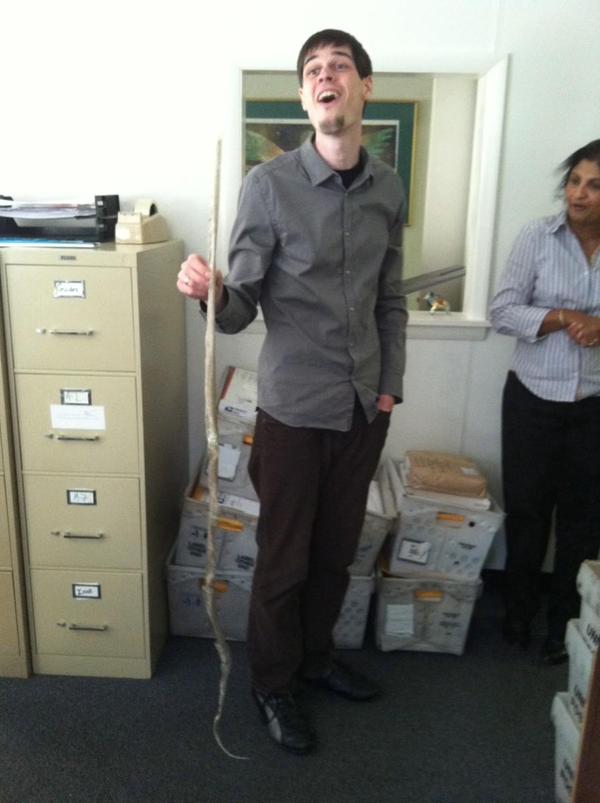 Kelley McLain ‏@kelleylou6 1h1 hour ago @DonaldGarrett @awpwriter Glad I wasn't here when that snake skin was found in the basement!! #BTSAWPDonald Garrett ‏@DonaldGarrett 1h1 hour ago Since this is supposed to be a behind the scenes look, I will start in the basement (where I work) and work my way through the house #BTSAWPDonald Garrett ‏@DonaldGarrett 1h1 hour ago .@cshermanva (yogi-in-residence) and I share an office downstairs #BTSAWP @awpwriter 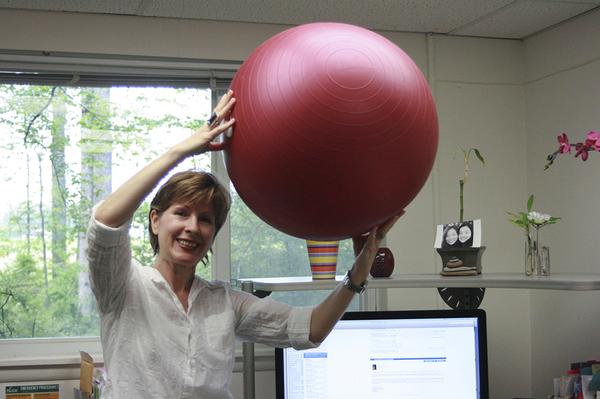 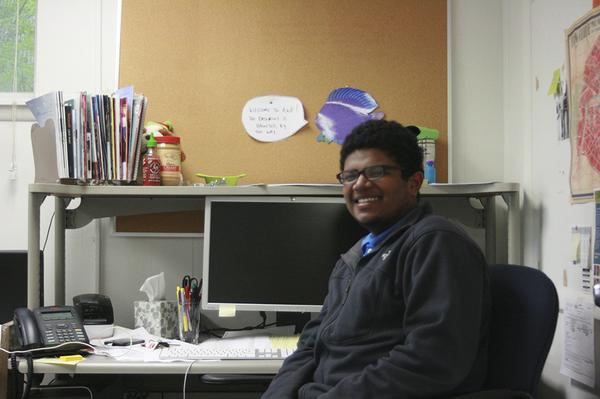 Donald Garrett ‏@DonaldGarrett 1h1 hour ago These decorations were left when I got here #shrug #BTSAWP Donald Garrett ‏@DonaldGarrett 1h1 hour ago Our conference team is in the basement of Carty House #AWP #BTSAWP 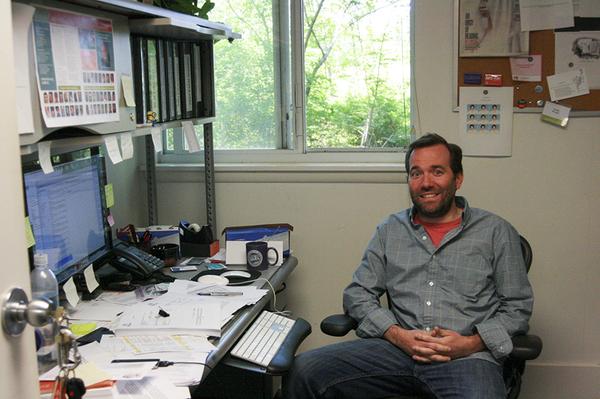 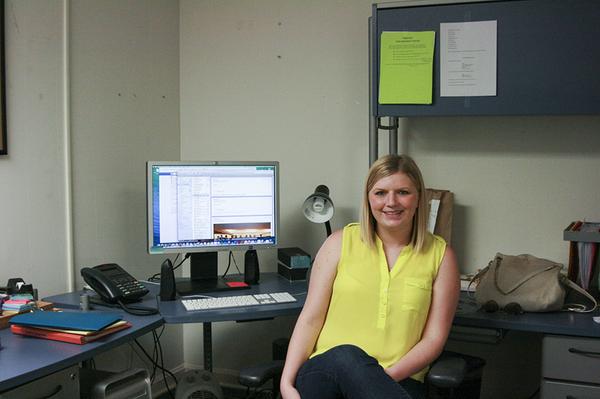 Donald Garrett ‏@DonaldGarrett 1h1 hour ago These stairs lead to everyone else! #BTSAWP 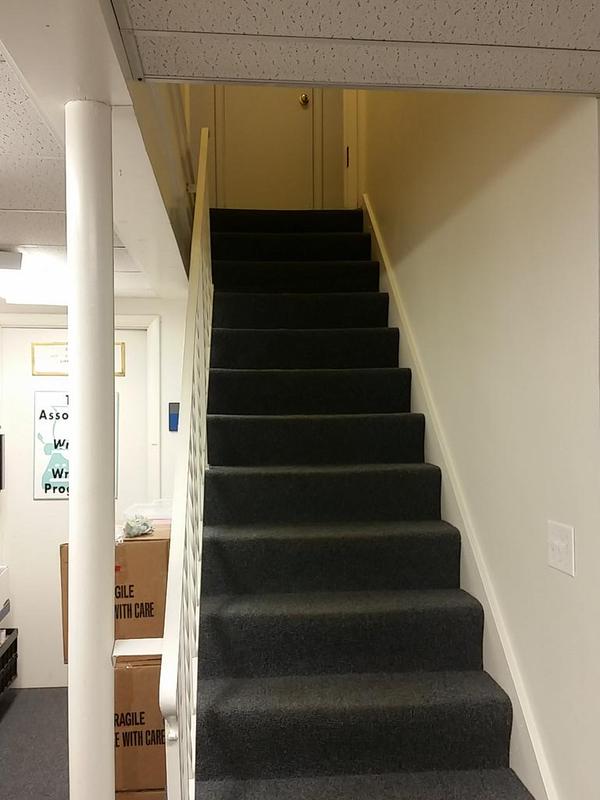 Dana Craig ‏@danalcraig 50m50 minutes ago Are the stairs part of the corporate wellness program? ;) @DonaldGarrett #BTSAWPAWP ‏@awpwriter 48m48 minutes ago @danalcraig @DonaldGarrett LOL! So are the days when we get Chronicles delivered and we all carry them downstairs one box at a time #BTSAWPDana Craig ‏@danalcraig 46m46 minutes ago @awpwriter @DonaldGarrett A well-balance program! Good job. #BTSAWPLeanne Molter ‏@larryspub @awpwriter @danalcraig @DonaldGarrett Yep! The Chronicles are our bi-monthly calisthenics program!Donald Garrett ‏@DonaldGarrett 1h1 hour ago The conference relies on the expertise of all staff, but the conference team itself consists of only 4 people #BTSAWP 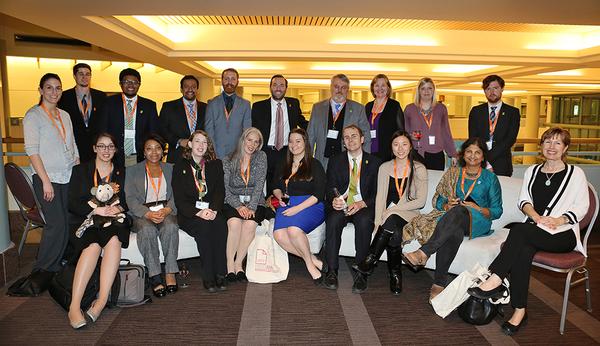 AWP ‏@awpwriter 1h1 hour ago There's the hard-working team that brought you #AWP15! #BTSAWPDonald Garrett ‏@DonaldGarrett 60m60 minutes ago Brittany, Kenny, & [unpictured] Taylor work by the front door of Carty house. They work with Membership #BTSAWP 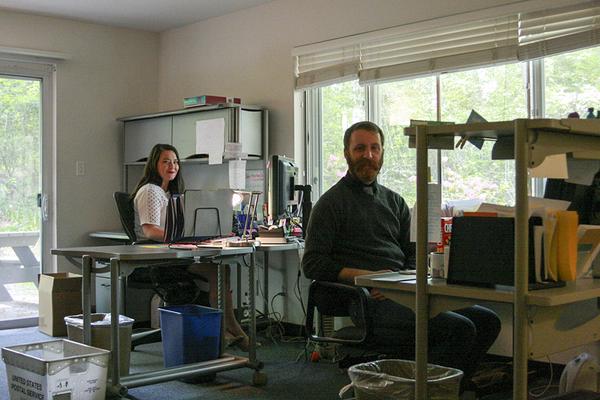 Donald Garrett ‏@DonaldGarrett 58m58 minutes ago The 3 of them sort all mail to AWP, answer all phone calls to our main line, & respond to all emails to awp@awpwriter.org #BTSAWPDonald Garrett ‏@DonaldGarrett 54m54 minutes ago Membership Director @DianeZinna showcases her adorable daughter's artwork! #BTSAWP (I have an original piece as well) 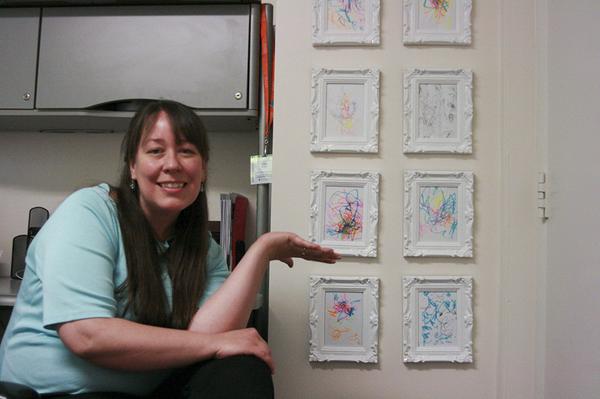 Donald Garrett ‏@DonaldGarrett 51m51 minutes ago Also upstairs, Our accounting "department" is just 1 person! #BTSAWP 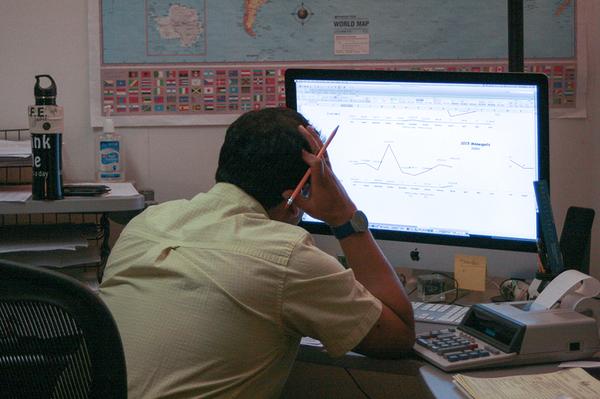 Donald Garrett ‏@DonaldGarrett 45m45 minutes ago Pamela (my supervisor) and THE David Fenza are also upstairs #BTSAWP 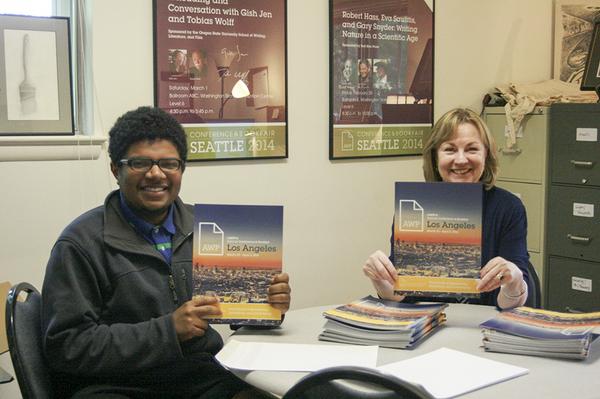 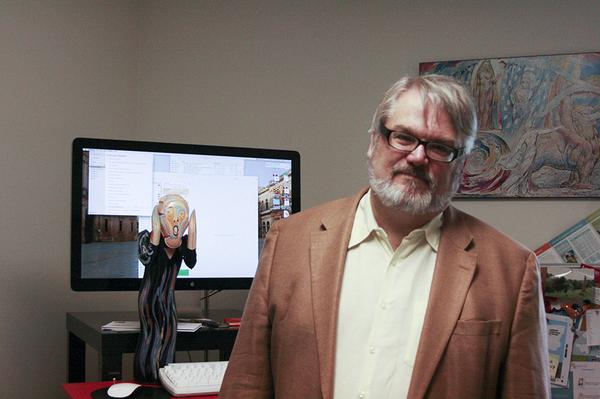 AWP ‏@awpwriter 42m42 minutes ago .@david_AWP's Scream statue there was a gift from AWP staff members in 1995, his first year as Executive Director #BTSAWPDana Craig ‏@danalcraig 41m41 minutes ago .@awpwriter @david_AWP Just noticed that in the background! Nice to see that Exec Directors have a healthy sense of humor! #BTSAWPDonald Garrett ‏@DonaldGarrett 41m41 minutes ago The last portion of Carty House is an added attachment (I think?). It houses Publications and Web Services/IT #BTSAWPLeanne Molter ‏@larryspub 39m39 minutes ago @DonaldGarrett Used to be the car port, which is why our advertising manager has a door bell in her office. #BTSAWPAWP ‏@awpwriter 37m37 minutes ago Yep! @larryspub And one inside wall of the webmaster's office is literally the original siding of the house #BTSAWPAWP ‏@awpwriter 40m40 minutes ago Fun fact: when we have storms, sometimes our power flickers. We just experienced that here a second ago, but we're still here! #BTSAWPDonald Garrett ‏@DonaldGarrett 38m38 minutes ago The Publications Team (minus @larryspub because Twitter only let me upload 4 pics) #BTSAWP @awpwriter 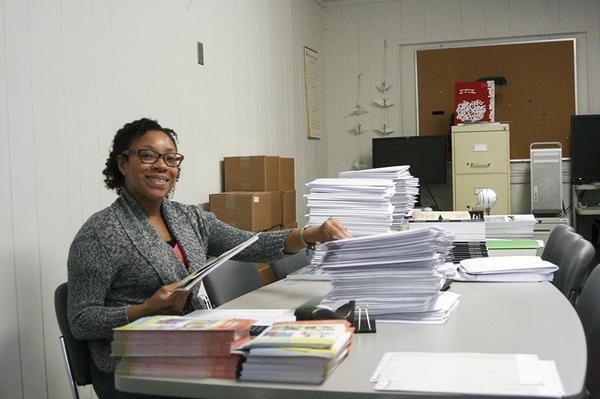 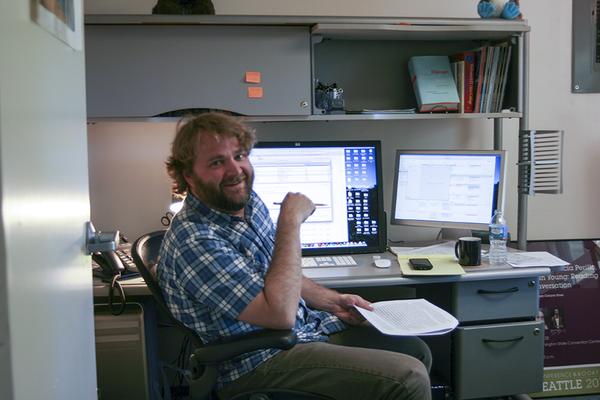 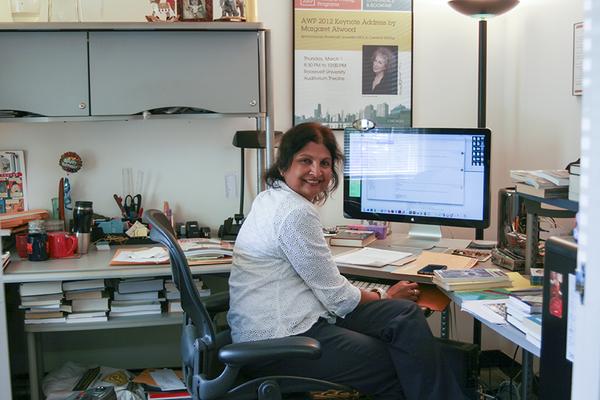 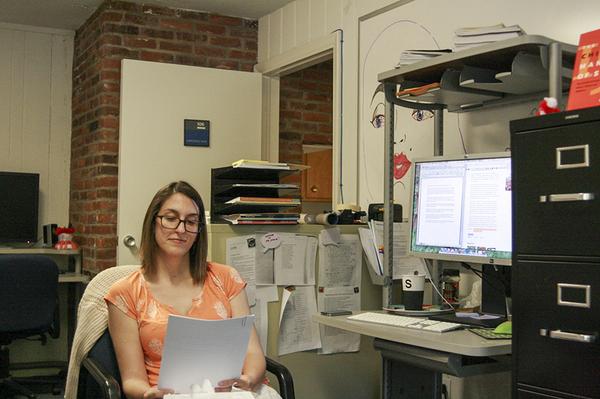 Donald Garrett ‏@DonaldGarrett 36m36 minutes ago .@larryspub and Web Services/IT! #BTSAWP 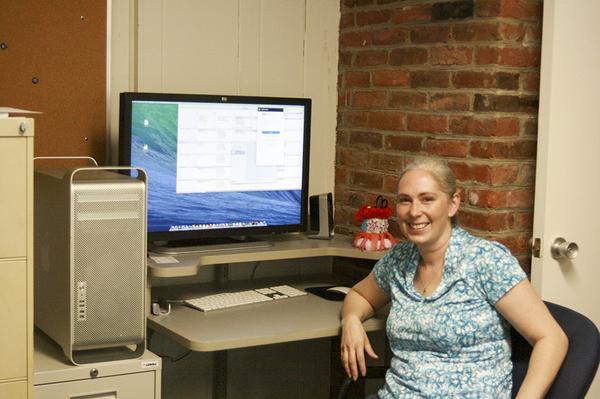 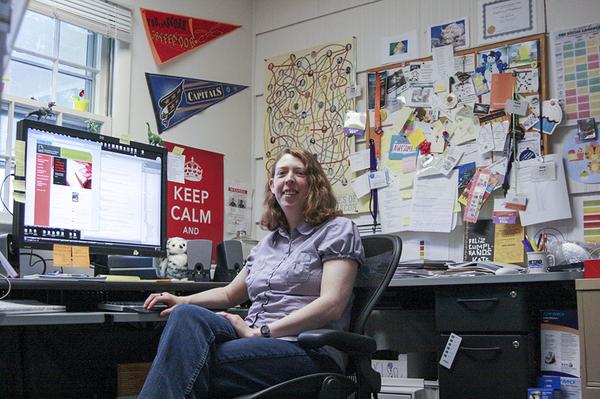 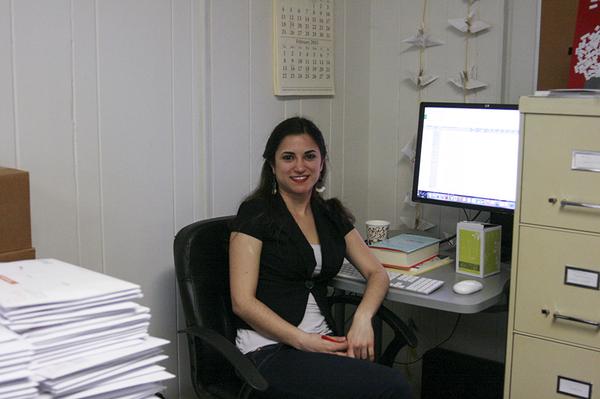 Donald Garrett ‏@DonaldGarrett 35m35 minutes ago Our "break room" / kitchen and mail room #BTSAWP 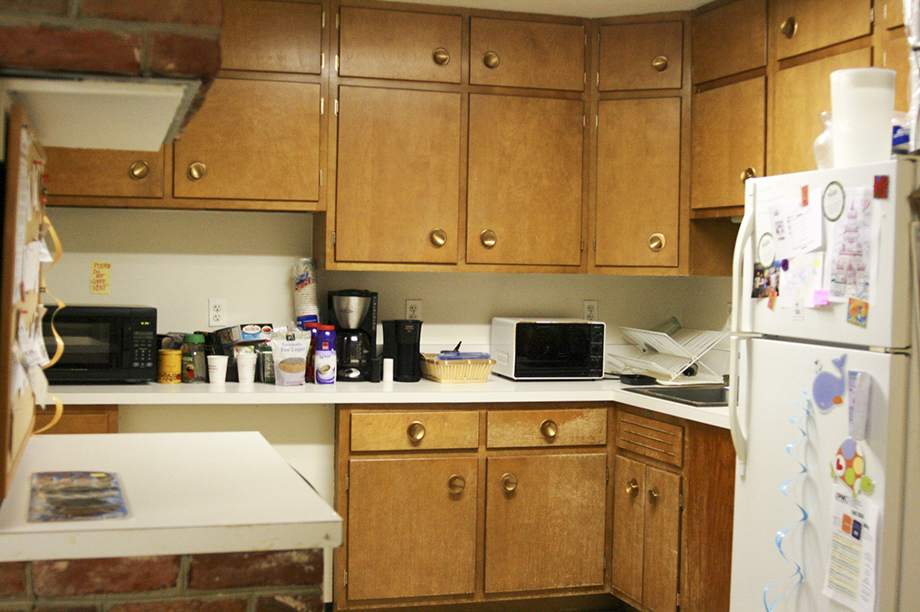 Donald Garrett ‏@DonaldGarrett 34m34 minutes ago Christina, our newest employee, started 2 days ago! I felt so welcomed when I walked into this on my 1st day #BTSAWP 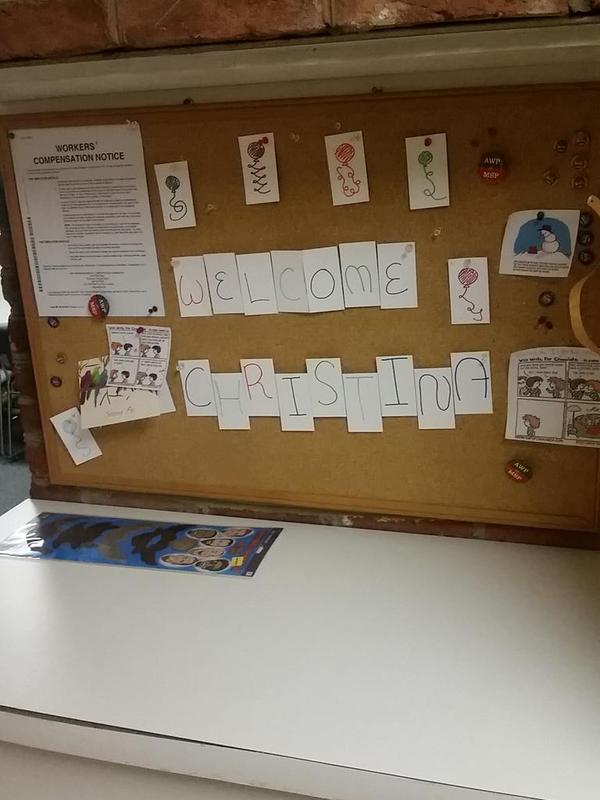 Dana Craig ‏@danalcraig 31m31 minutes ago .@DonaldGarrett That's a great tradition! Thanks for sharing your work space with us. Nice break in the day. #BTSAWPAWP ‏@awpwriter 29m29 minutes ago @danalcraig @DonaldGarrett The letters are re-purposed business cards from before we changed logos! We don't waste anything #BTSAWPTop of FormBottom of FormLeanne Molter ‏@larryspub 22h22 hours ago @awpwriter @danalcraig Very true I use our old not usable stationary to write/send letters to my grandmother. She's impressed by nice paper.Donald Garrett ‏@DonaldGarrett 33m33 minutes ago The images we've shared today can be seen on our new Behind the Scenes Pinterest board: https://www.pinterest.com/awpwriter/behind-the-scenes-at-awp/ #BTSAWPDonald Garrett ‏@DonaldGarrett 31m31 minutes ago Third time in a row I forgot to put up @larryspub's picture! #BTSAWP 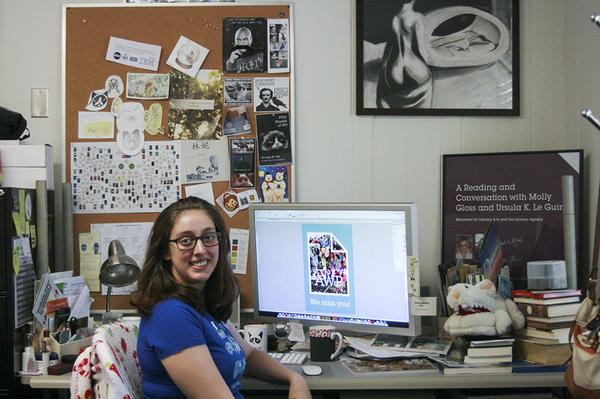 Donald Garrett ‏@DonaldGarrett 27m27 minutes ago Does anyone have any other questions? Did you enjoy the virtual office tour?? #BTSAWP @awpwriterDonald Garrett ‏@DonaldGarrett 17m17 minutes ago I had fun giving you a behind the scenes look at our office! #KeepCalmAndTweetOn #BTSAWP @awpwriterAWP ‏@awpwriter 15m15 minutes ago Thanks so much for joining us on our look behind the scenes at AWP! June's Tweet Chat will be about the bookfair with @cshermanva! #BTSAWP